Систем органа за циркулацију (крвоток)Циркулација (крвоток) – проток крви кроз тело; чине га крвни судови повезани у затворену мрежу којима крв стално циркулише захваљујући контракцијама срца.Крв – течно везивно ткиво састављено од крвне плазме и крвних ћелија, познатијих као крвна зрнцаКрвна плазма – течност састављена од воде (90%) и минералних соли, протеина, шећера, хормона, одбрамбених протеина…Крвне ћелије (крвна зрнца)Еритроцити – црвена крвна зрнца – сочивастог облика и не садрже једро. У еритроцитима се налази протеин хемоглобин који садржи гвожђе које лако везује кисеоник и угљен – диоксид.Леукоцити – бела крвна зрнца – имају улогу у одбрани организма од болести и спречавању инфекција. Имају могућност да обухватају микроорганизме и да их разграђују у својој цитоплазми.Тромбоцити – крвне плочице – омогућавају згрушавање крвиЗгрушавање крви (коагулација) – нагомилавање тромбоцита на месту повреде крвног суда, међусобно слепљивање и образовање крвног угрушка око кога се формира краста,Крвни судовиАртерије – одводе крв из срца ка свим органима у телу; у њима је крв богата кисеоникомНајвећа артерија се назива аортаВене – доводе крв у срце; у њима је крв богата угљен – диоксидомКапилари – најситнији крвни судови који омогућавају размену гасова и супстанци између крви и ткива.Срцемишићни орган састављен од две преткоморе и две коморе.преткоморе и коморе раде наизменичнокрв из преткоморе иде у коморусрчани залисци – спречавају враћање крви из коморе у преткоморе(затварање зализака је звук који чујемо као откуцај срца)Задатак:препишите лекцију у свескуна основу слике из уџбеника на стр. 141 и знања из система за крвоток, опишите мали и велики крвоток. У опису будите детаљнији тако што ћете писати из које коморе каква крв излази у који крвни суд и докле иде… нпр. Из леве коморе крв богата кисеоником улази у аорту која се грана на више артерија које крв одводе до свих органа и ћелија (сад питање је зашто… то је домаћи од прошлог часа)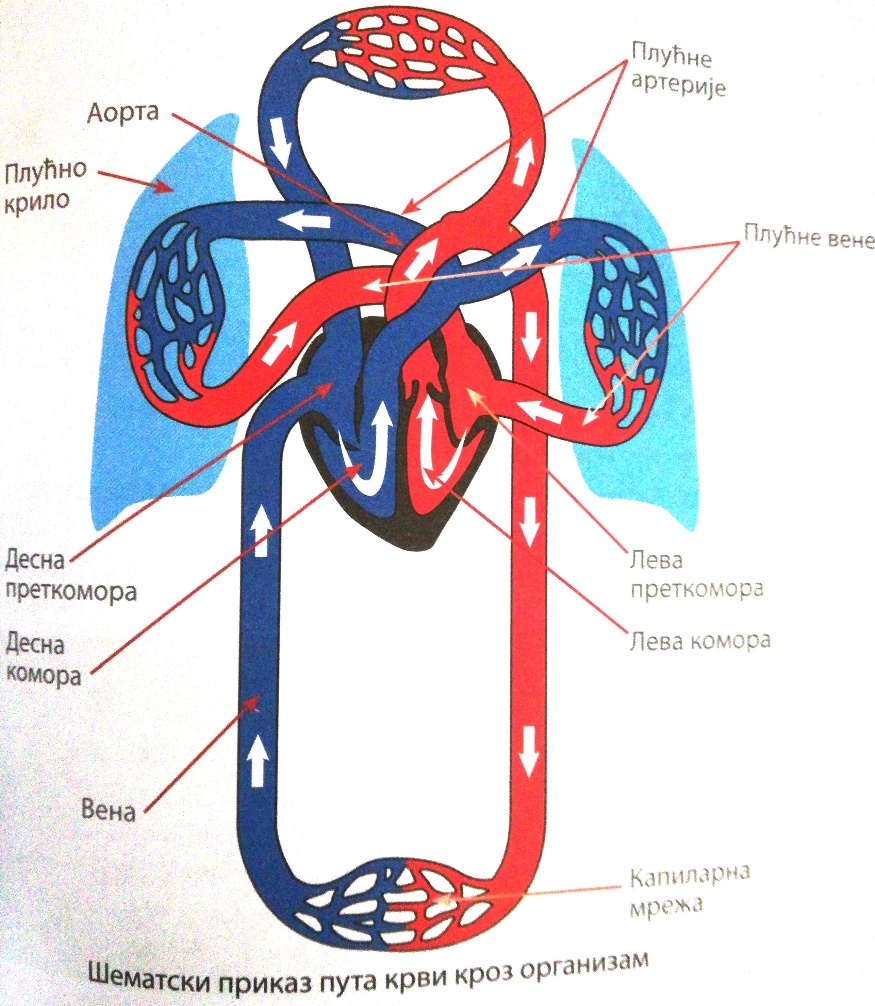 Домаћи опет можете урадити у свесци (сликати) или у Word документу и урађене радове ми пошаљите до уторка, 31. марта у ваш разред у Гугл учионици.Линкови и видео снимци који су вам помоћ у разумевању градива:https://mojaskola.rtsplaneta.rs/show/1358149/531/os7-biologija-sistem-organa-za-krvotok-obrada-i-razmenu-gasova-obradahttps://youtu.be/X5q-lmXAdoI?list=PLxl6mqrIwO9Kc38pF2sD2muEWC4RPcm2K Желим вам добро здравље и успешан рад!Наставница биологије